`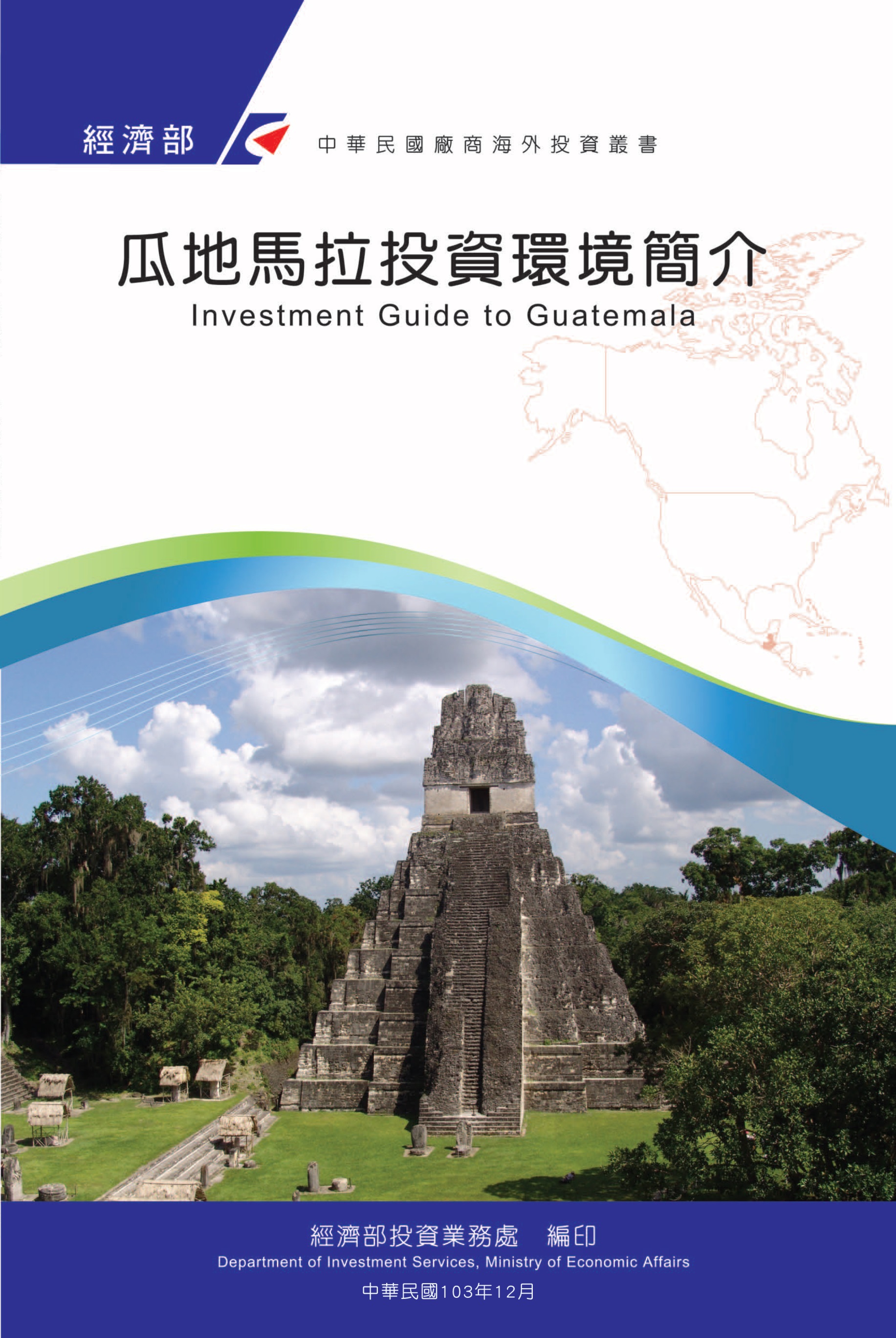 感謝駐瓜地馬拉大使館經濟參事處協助本書編撰目　錄第壹章　自然人文環境	1第貳章　經濟概況	3第參章　外商在當地經營現況及投資機會	19第肆章　投資法規及程序	20第伍章　租稅及金融制度	33第陸章　基礎建設及成本	39第柒章　勞工	42第捌章　簽證、居留及移民	46第玖章　結論	50附錄一　我國在當地駐外單位及臺（華）商團體	53附錄二　當地重要投資相關機構	54附錄三　當地外人投資統計表	56附錄四　我國廠商對當地國投資統計	58瓜地馬拉基本資料表資料來源：瓜國中央銀行第壹章　自然人文環境一、地理位置、面積、人口、氣候瓜地馬拉的國名源自於印地安語，意為「多樹之地」，國土可分為高原火山、低地熱帶林、太平洋沿岸火山性砂岸平原、以及加勒比海沿岸之處女地，境內一半以上的土地為濃密茂盛的熱帶森林，在這大片的叢林之中深藏著永垂不朽的馬雅遺跡，最重要馬雅文化遺跡－提卡爾〈Tikal〉被聯合國教科文組織列為自然與人文的遺產。瓜地馬拉於1524年淪為西班牙殖民地，至1821年始脫離西國而獨立，嗣於1871年發生自由革命，確立政教分離原則，奠定法治基礎。瓜國為主權獨立國家，面積108,889平方公里，人口1,690萬人（2018）。北鄰墨西哥，西南臨太平洋，東瀕貝里斯、加勒比海及大西洋，南與薩、宏二國接壤。瓜國雖地處亞熱帶，因地形關係造成各種不同氣候型態，近加勒比海區天氣酷熱而潮濕，太平洋岸則炎熱而乾燥，唯有中央高原地區因地勢高，故氣候涼爽宜人，四季如春，首都瓜地馬拉市即座落市區（海拔約1,500公尺，Quetzaltenango為西部重要經貿城市，海拔約為2,335公尺）。瓜國河川依山脈走向，分別注入兩洋，水利資源豐富。二、人文及社會環境首都瓜地馬拉市及其鄰近地區人口約340萬人，為第一大城及全國樞紐及政經中心。瓜國擁有2個國際海港，一為大西洋之Santo Tomas de Castilla港，二為太平洋岸El Quetzal港。國際飛機航線由瓜京至Miami需2小時30分，至紐約或洛杉磯僅4小時30分。全國人口以馬雅族土著居多，占總人口50.3%，多分散於各鄉村。人口成長率約1.7%（2018年預測），西班牙語為官方語言，印地安人之方言多達數十種。天主教為大多數人民所信奉，但宗教信仰仍屬自由。三、政治環境瓜地馬拉共和國（Republic of Guatemala）實施三權分立之民主政體，總統由全民選舉產生，任期4年，終身不得連任。國會採一院制，議員直接民選，任期為4年，得連選連任。目前國會有158席，45個委員會，國會議長任期1年，得連選連任。瓜國政府於與叛軍簽署和平協定，結束長達36年之國內武裝衝突。歷年來總統執政以安定政局、繼續憲政體制、恢復經濟、社會秩序等為主要施政方針。瓜國2015年發生有史以來最重大高層官員貪污案，引發政經危機，全民強烈反貪和平示威遊行不斷，前副總統Baldetti女士及Perez前總統因主導〃La Linea〃海關貪污案罪證確鑿，並遭國會撤除豁免權，前後於5月及8月下台，身陷囹圄。2019年瓜地馬拉將於6月16日舉辦總統、國會議員及市長大選，如無總統候選人獲得過半選票，第二輪總統大選將於8月18日舉行，新政府預定於2020年就職，任期4年（2020-2024年）展開新局。第貳章　經濟概況一、2018年經濟回顧根據瓜地馬拉中央銀行資料2018年經濟成長率3.1%，相對2017年的2.8%呈現經濟狀況好轉之走勢。 2019年1月Morales總統第3年施政報告表示，2018年囿於國家預算限制及天然災害是艱苦的一年；強調政府5大政績，公路網修護、衛生醫療藥品、強化治安、教育責任、食品安全等施政議題。惟根據民調，Morales總統民調跌至谷底；民眾指出四大嚴重問題未見改善：暴力、貪污、缺乏工作機會及民生物價等；此外，販毒、洗錢、賄賂、殺人、勒索等層出不窮，影響國家形象及外人投資。（一）總體經濟穩定－2018年瓜國經濟成長率3.1%，達預期2.8%-3.4%目標。瓜國一向秉持嚴謹貨幣政策，總體經濟維持穩健。僑匯是2018年經濟成長主軸，金額達92.8億美元，成長13%，占國內生產毛額（GDP）12%。通貨膨脹率2.3%；平均美元兌換匯率7.34-7.73元瓜幣（簡稱Q）；美元平均存、放款利率分別為3%及6%；瓜幣存、放款利率為5.3%及13%；進口及出口分別成長7.3%及0.3%。外人投資下跌11.7%。企業界認為司法對礦業、水力發電開發等案之判決及近期政治緊張氣氛造成經濟不確定因素影響外人投資。（二）進出口貿易：根據中央銀行資料，2018年出口額110.2億美元，較2017年成長0.3%；出口成長主因美國經濟表現強勁。多年來瓜國積極拓展貿易及分散市場，目前出口業者3,901廠家、4,200項出口產品及149個國家市場。出口前五產品為紡織成衣14.5億美元（占13%）、香蕉8億美元（7%）、咖啡6.8億美元（占6.2%）、蔗糖6.3億美元（占5.8%）及油脂5.6億美元（占5.2%）。主要出口國排名及比重：美國35%、薩爾瓦多12.1%、宏都拉斯9.6%、尼加拉瓜5%及墨西哥4.3%。2018年瓜國進口額197.3億美元，成長7.3%，主因係燃料及潤滑油進口增加。主要進口國排名及比重：美國37.8%、中國大陸11%、墨西哥10.8%、薩爾瓦多5.2%、哥斯大黎加3.3%。（三）財政金融：瓜國歷年來採取嚴謹金融貨幣政策，財政金融制度穩健，匯率平穩，銀行清償能力高。第133-2014號行政命令授權瓜國央行採行管控美元匯率機制，情況需要時可介入外匯市場。2014年起瓜地馬拉幣（Quetzal）持續升值，主因僑匯持續增加，美元過剩。2014年底平均7.6元瓜幣兌1美元，2019年4月美元維持為一美元兌7.60元瓜幣。利率方面，自2013年5.25%持續下滑，2018年為2.75%。民間貸款減少3.8%。瓜國歲出入總預算逐年提高，稅收為主要來源及以國外貸款或發行公債支應。企業界認為政府對稅收預期目標過高，應嚴謹支出，不應再舉債。2018年稅收623億瓜幣（約83億美元），占國內生產毛額（GDP）10.8%是中美洲最少國家。（四）打擊貧窮改善民生：近年來瓜國PIB平均成長率3.5%，但經濟成長率必須達6%以上才足以降低貧窮。聯合國發展計畫「2015-2016年國家人文發展報告」，瓜國貧窮指數最高是Alta Verapaz省83.1%，極度貧窮指數53.6%。5歲以下長期營養不良兒童占47.3%，並以原住民為多。聯合國重申援助打擊貧窮，世界銀行提供1億美元援助長期營養不良計畫由瓜國農牧部、衛福部、社發部共同執行「2017年關切饑餓計畫」，營養不良減少7.7%。依據國家統計局（Instituto Nacional de Estadistica,INE）調查，2018年平均通貨膨脹率2.3%，以基本民生食品（34項），2019年3月1家5口人計平均每月基本支出3,564元瓜幣（約469美元）。（五）社會治安：中美洲北三角（瓜地馬拉、薩爾瓦多、宏都拉斯）三國聯合軍警力量加強在長約600公里三國邊境防衛力量，打擊毒梟及幫派，促進治安及民生發展。三國主要幫派Mara Salvatrucha（MS）及Barrio18，以勒索、綁票、暗殺、販毒、走私等不法行為，約計10萬名幫派份子。（六）非法移民：瓜民追尋美國夢主因缺乏工作機會、經濟及治安不佳等因素。每年約20萬瓜民追尋美國夢，至少有12萬人偷渡成功。目前居住美國約150萬人，大部分均非法居留。世界銀行｢瓜地馬拉國家經濟對談分析報告｣指出，瓜國海外僑民約150萬人，美國占75%，大部分在加州、佛州及紐約州。瓜國依賴僑匯嚴重，2018年僑匯金額破紀錄達92.8億美元。根據國際移民組織調查資料，瓜國約620萬人依賴僑匯；平均每人每月僑匯金額379美元。僑匯多用於一般消費，僅少數於儲蓄10%、教育6%、中間材消費15%。二、天然資源及經濟結構瓜國為典型以農立國之開發中國家，2018年其農業產值約占國民生產毛額13.4%，農業人口占總勞動人口32%，農產品以咖啡、蔗糖、香蕉、豆蔻、蔬菜、水果、花卉、及橡膠等居多。木材亦為一大天然資源，惟因環保意識高漲，政府已採保護措施並管制出口。瓜國雖產少量石油，因缺乏煉油設備及採油皆屬外商，故大多數外銷。其他天然資源尚包括：硬玉、大理石、石灰石、鎳礦、水力、地熱等，但均未充分開發利用。2018年工業產值約占國民生產毛額23.8%（製造業約占國民生產毛額17.6%），除製糖工業為最大工業外，其他以輕工業為主，例如，食品加工、紡織成衣、塑膠、橡膠等加工業已蓬勃發展，享有歐美GSP及CBI之優惠待遇。商業及服務業方面，2018年約占國民生產毛額62.8%，美國著名速食店及連鎖店如麥當勞、漢堡王、肯德基、溫蒂漢堡、SEARS及PRICEMART已在瓜國設立分店。瓜國銀行有18家，另金融財務公司亦有14家之多。三、產業概況瓜國2018年經濟成長率3.1%，產業結構為農業13.4%；工業23.8%（製造業17.6%）；服務業62.8%（商業12.1%）。（一）農業：近年來，傳統出口產品蔗糖、咖啡、香蕉、豆蔻等傳統產品出口比重逐漸減少，非傳統產業出口比重逐年成長已達74%以上。瓜國出口商協會主辦｢農產品交易展（Agritrade）｣係中美洲最大農產品雙年展，吸引歐、亞、美洲廠商參加。第19屆「Agritrade 2019」於2019年3月22-25日舉辦。１、咖啡：2018年出口額6.8億美元，較上年度衰退9.2%，占出口比重6.2%。瓜國咖啡葉鏽病及國際咖啡價格低、種植成本高。瓜地馬拉咖啡協會（Anacafe）15年前推動有機咖啡認證制度，但瓜國業者並不感興趣且認為成本太高。有機認證咖啡產量僅占咖啡總量2.6%，約12萬2,000公擔，一般傳統咖啡420萬公擔；仍有大幅出口潛力。全國咖啡種植面積約30萬5,000公頃，有機咖啡種植面積約8,000公頃。全國咖啡種植業者12萬5,000戶（90%中小企業咖啡農），有機咖啡種植小農約4萬2,000戶，其中推動公平交易業者約2萬2,000戶小農。全國計6,703咖啡莊園，創造46萬7,000個直接及間接工作機會。204縣市從事咖啡種植，63%集中於6個省份及比重分別為San Marcos（15%）、Santa Rosa（14%）、Huehuetenango（10%）、Alta Verapaz（10%）、Suchitepequez（7%）、Quetzaltenango（7%）。２、蔗糖：2018年蔗糖出口額6.32億美元，大幅衰退23%，占出口比重5.8%。根據瓜國蔗糖業者協會（Asociacion de Azucareros de Guatemala, Asazgua）資料，目前瓜地馬拉居拉丁美洲及加勒比海第2位蔗糖出口國及第4位蔗糖生產國。瓜國甘蔗種植面積25萬公頃，因使用使用前衛科技、多品種種植、有效灌溉及肥料，及病蟲害整體處理，蔗糖獲利居中美洲首位。目前共14家蔗糖廠：Pantaleón、Palo Gordo、Madre Tierra、Trinidad、Santa Teresa、Los Tarros、La Unión、 Santa Ana、Magdalena、El Pilar、San Diego、Concepcion、Chabil Utzaj及Tululá等。甘蔗產區分布於瓜國南部Retalhuleu、Suchitepéquez、Escuintla及Santa Rosa等4個省份。每年甘蔗採收季節創造直接工作機會6萬人及間接工作機會35萬人。３、香蕉：2018年香蕉出口8億美元，較上年成長3%，出口比重7.3%。香蕉種植面積計5萬5,927公頃，主要分佈於瓜國南部Escuintla、西部San Marcos、Quetzaltenango、Retalhuleu、Suchitepequez及東部Izabal等省份。創造2萬8,000個直接工作機會及8萬2,000個間接工作機會。（二）工業工業2018年工業占國內生產毛額比率23.8%，其中製造業17.6%。１、製造業：以成衣加工業為主，其他重要工業包括食品飲料工業、紙製品、塑膠業、化學工業、製藥業及礦產品等。（1）紡織成衣業：2018年瓜國紡織成衣業出口額14.5億美元，占出口比重13.2%，成長8.2%；輸美占80%。瓜國紡織成衣業係創造就業及第一外匯來源的出口產業，占國內生產毛額2.5%，創造18萬個工作機會，其中直接工作機會為8萬。第19-2016號「維持就業緊急法（Ley Emergente para la Conservación del Empleo,LECE」提供紡織成衣工業財稅優惠，可與中美洲其他國家競爭，穩定投資人信心。美國川普總統退出TPP協定，減少越南成衣輸美的威脅，對瓜國紡織成衣業一大佳音。瓜國紡織成衣轉型朝向具設計感服飾增加產品附加價值方向發展。目前瓜國紡織成衣廠約300廠家；織布及染整廠36家、成衣加工廠173廠家、81家成衣零配件廠及成品服務廠。主要成衣出口類別為338/339棉質衣物；638/639合纖衣物；647/648合纖衣物、長褲、恤衫類；347/348棉質衣物、長褲、恤衫類；336/636棉質及合纖服飾；232棉質及合纖童裝等。成衣主要出口市場國：79%美國、14%中美洲國家、墨西哥3%、加拿大1%及其他國家3%。瓜國紡織成衣公會每年舉辦「Apparel Sourcing Show」展覽，對拓展該產業極有助益。（2）食品及飲料加工業：包括食用油、調味醬料，穀類製品、食品罐頭等均為潛力產品。食用油逐年成長，2018年食用油出口額5.66億美元，衰退1%，為瓜國第五大出口產品。（3）其他工業品如塑膠業、化學工業以清潔用品、殺蟲劑、香水、保養化妝品及製藥業。２、營建業：2018年成長2.7%，占國內生產毛額2.8%，瓜國營建公會表示國家大型基礎建設，包括「北三角繁榮計畫」及官方與民間大型基礎建設案，抱持樂觀態度，預期本年成長3.1%。３、能礦業：2018年採礦業大幅下跌23.2%，占國內生產毛額0.6%。瓜國能礦部推動水力、風力、地熱及再生能源等綠能，以節省發電成本並普及擴大供電範圍。2018年電力組合再生能源占79%。近年來加強能源投資，87%屬民間投資，電力已出口中美洲及墨西哥。天然資源探勘及礦業開採遭當地居民反彈產生社會衝突事件；尤其是北部Huehuetenango等5省份反對礦業、水力及水泥開發案。礦業大幅下跌主因瓜國司法不明確，礦業開發公司撤離。（三）服務業2018年服務業產值占國內生產毛額62.3%，商業占12.1%、運輸倉儲業10.6%、金融保險業6.3%、私人服務業15.9%及其他。１、金融業：Tax Justice Network公司2018年全球112國財政評比瓜國前進39名，居第78。瓜地馬拉18家營運銀行，2018年資本額為416億4,800萬美元，成長10.5%；獲利潤5億7,379萬美元。前五大銀行為工業銀行（Banco Industrial）、鄉村發展銀行（Banco de Desarrollo Rural）、Banco G& T Continental銀行、瓜地馬拉農商銀行（Banco Agromercantil de Guatemala）、BAC改革銀行（BAC Reformador）。獲利潤排名，工業銀行及鄉村銀行分別位居中美洲第一及第二名。２、觀光業：瓜國2018年觀光人數突破240萬；外匯收入12.3億美元，成長14%；占國內生產毛額3%，創造17萬個就業機會。瓜國有13家航空公司飛行，每週260次班機；主要觀光來自中美洲及貝里斯占69%、其次美國占21%。瓜國觀光局（Instituto Guatemaltecvo de Turismo, Inguat）表示，瓜國擁有馬雅文化遺產及自然景觀資源豐富，多年來亦推動遊輪（Crucero）觀光。「2015-2025永續觀光計畫」結合13個單位，籌資1億2,000萬元瓜幣，以強化治安、公路建設、古蹟維護及新產品推動等推動觀光；並加強對加拿大、美國、德國、法國、西班牙、德國、義大利及以色列等國推廣。預期本年觀光人數成長10%，及外匯收入12.5億美元。四、經濟展望瓜國中央銀行2019年經濟展望報告預測經濟成長率介於3%-3.8%，主因2019年預期全球經濟成長及僑匯持續微升等外在因素，加上國內經濟指數看好（主要是出口及僑匯）及通貨膨脹率穩定等內在因素。2019年瓜地馬拉將於6月16日舉辦總統、國會議員及市長大選，如無總統候選人獲得過半選票，第二輪總統大選將於8月18日舉行，新政府預定於2020年1月14日就職，任期4年（2020-2024年）展開新局。近年來掃除貪污、反貪活動引起全國政治危機，進而產生全國不穩定因素，經濟信心指數下跌以及產業界畏懼氣氛，造成投資人卻步。企業界強調穩定投資人信心是首要。（一）重要經貿策政如下：１、推動中美洲區域經濟整合計畫：A「瓜地馬拉及宏都拉斯關務同盟」︰2015年2月26日瓜宏兩國元首協議成立，包括貨物及自然人自由流通，旨在強化兩國邊境海關效率，提升運輸效能及貿易競爭力；加強海關透明化，及防制貪污。兩國率先實施邊境海關自由流通站（puestos de libre circulación）示範，並逐步全面擴展，俾逐步促成60多年來未能達成的中美洲關務聯盟（Union Aduanera Centroamericana）。2017年6月26日瓜宏關務同盟實施第一階段，兩國3個邊境海關（El Corinto、Agua Caliente及El Florido）貨物及人員自由通行，提供兩國貿易便利性，促進產業鏈成長、出口及稅收都大有助益；對外人投資亦具吸引力。一個月後，薩爾瓦多及尼加拉瓜（尼加拉瓜先以觀察員身份加入）宣布加入，將形成中美洲四國關務同盟（CA4 Union Aduanera）。薩國正加速腳步，盼2019年上半年完成加入。２、｢中美洲北三角國家繁榮計畫｣（Plan de la Alianza para la Properidad del Triangulo Norte, TN）：｢中美洲北三角國家繁榮計畫｣旨在提升區域競爭力及促進經濟發展，包括4大主軸︰活絡產業，創造經濟機會、開發人文發展機會、改善治安及司法建全、強化機構提高人民對政府信心。瓜、薩、宏三國均承諾中程期營造國家經濟發展環境，期盼中程期能創造60萬就業機會，俾其國民在國內生根，以防制非法移民美國，尤其是幼童偷渡。３、積極洽簽自由貿易協定：以中美洲集體或雙邊方式對外洽簽自由貿易協定（Free Trade Agreement，簡稱FTA）或部分關稅協定（Acuerdo de Alcance Parcial簡稱AAP），俾加強出口。瓜國已簽署15個自由貿易協定及部分關稅協定；本年將積極強化自由貿易協定，包括重啟與南韓自由貿易協定及解決與秘魯自由貿易協定分歧意見等；與哥倫比亞及與古巴部分自由貿易協定（APP），以擴大納入紡織品產業，俾深入強化開放市場目的。（1）已生效8個FTA及4個AAP：除了中美洲經濟整合總協定外，瓜國已生效FTA及AAP共12項協定，包括中美洲5國及多明尼加與美國自由貿易協定（CAFTA-DR）、中美洲與多明尼加、中美洲與巴拿馬、中美洲4國（哥斯大黎加、瓜、薩、宏）與墨西哥統一自由貿易協定、瓜國與中華民國、瓜薩宏三國與哥倫比亞自由貿易協定、中美洲與智利自由貿易協定、中美洲與歐盟自由貿易協定。AAP方面，包括瓜國與古巴部分關稅協定、瓜國與委內瑞拉部分關稅協定、瓜國與貝里斯部分關稅協定、瓜國與厄瓜多自由貿易協定等。（2）已簽署待生效FTA及AAP：A.	瓜國與秘魯自由貿易協定：2011年12月6日完成簽署，原擬於2013年10月1日生效，嗣因瓜國向WTO控訴秘魯任意調整蔗糖價格案而擱置。目前仍俟瓜國會審議中。B.	瓜國與千里達（Trinidad y Tobago）部分關稅協定：2011年7月進行諮商，歷經6個回合諮商，2013年6月諮商完成，2015年2月6日加勒比海共同市場（The Caribbean Community and Common Market, CARICOM）完成簽署。瓜國會於本年2月16日以第4-2017號法令通過。瓜國144出口產品項目享有優惠關稅。仍需俟千里達國會通過才生效。C.	中美洲4國（瓜、宏、哥、巴拿馬）與歐洲自由貿易聯盟（European Free Trade Association,EFTA）（冰島、挪威、瑞士、列支敦士登）自由貿易協定於2012年進行諮商，2014年10月完成諮商。瓜方於2015年6月簽署諮商完成協議，目前仍待各相關單位核准。（3）談判中FTA及AAP：A.	中美洲4國與加拿大自由貿易協定：2001年展開諮商，至2004年共進行10回合後停置。瓜地馬拉與加拿大自由貿易協定完成85%；惟農產品如牛肉、豬肉及蔗糖市場開放問題，及勞工專章尚未妥協。2009年2月重啟諮商，2010年3月進行第12回合未果。兩國已暫停諮商。B. 中美洲6國與南韓自由貿易協定︰2015年6月19日中美洲（瓜、宏、薩、尼、哥斯大黎加及巴拿馬）與南韓於美國休士頓宣佈進行協定諮商。由於雙方經濟規模不同，中美洲強調對等關係；而韓方對中美洲市場開放具興趣。中美洲以吸引投資為目的，投資重於貿易關係。2016年11月雙方在尼加拉瓜完成談判並草簽合約，惟瓜國在工業界（金屬工業、塑膠業及水泥業等）反對壓力下未簽署。2018年2月21日中美洲五國與南韓自由貿易協定在南韓首爾完成簽署獨缺瓜地馬拉。瓜國經濟部長Acisclo Valladares表示瓜國將會加入與南韓自由貿易協定，如同多明尼加加入中美洲與美國自由貿易協定（DR-Cafta），但加入日期未定。４、提升國家競爭力世界經濟論壇（Foro Economico Mundial,FEM）「2017-2018年全球競爭力指數報告」，瓜國在全球137個國家評比居第84位，後退6名主因關鍵議題停滯不前，如缺乏法令改革、效率不彰、治安不佳及基礎建設等；惟金融市場發展、總體經濟穩定等表現較佳。2018年2月瓜國經濟部提出「2018-2032年競爭力政策」以振興產業，復甦經濟信心、吸引投資及創造就業，期盼經濟永續發展。內容3大主軸（11-11-9）分別為振興11項產業、強化11項優先項目及9個內地區域發展。11項產業包括林木家具、紙類及天然橡膠等；水果及蔬菜、加工食品；飲料類；紡織業；一般金屬；輕工業；觀光業及健康服務業；資訊科技業；運輸物流以及營建業。瓜國是中美洲唯一沒有「競爭力法」國家。專家認為經濟萎靡不振，主要原因在於國會未通過提升國家地位相關法案。５、輔導微小中型企業發展瓜國經濟部在全國設立7個登記單一窗口辦公室及服務據點，簡化程序及時間，協助地下經濟轉型為合法登記經營之公司及申請貸款。此外，提供國外參展補助、微中小型企業協助計畫，辦理國際性貿洽會及職訓，並設立保證基金，提供微小貸款融資。2018年2月經濟部推動「瓜國創業青年（Emprendedamos Guate）計畫」，強化微小中型企業職業訓練。此外，推動微小貸款便利措施，全國約有350微型資金團體，改善微中小貸款融資開放，有助推動青年創業、提升競爭力。經濟部投入瓜幣2,700萬元（1美元兌換7.6元瓜幣）設立為期一年協助微小中型企業保證基金示範性計畫，使有志創業青年的理想可實現。此外，向國會提出「促進青年創業法（Ley de Fomento al Emprendimiento）」案，以協助瓜國微小中型企業（MMipymes）發展。目前約240萬創業青年。根據瓜國國家就業及收入調查（ENEI）資料，2018年全國勞動人口計700萬人，非正式經濟率增長2.2%，達69.7%。微中小型企業創造國內生產毛額40%及占85%全國就業。６、財稅司法改革：依據拉丁美洲財政行動團體（Grupo de Accion Financiera de Latinoamerica,Gafilat）評估，瓜國經濟主要威脅來自販毒、邊境非法金錢運輸、貨品走私及勒索行為等；建議瓜國必須通過6項反洗錢相關法令，包括反洗錢法、防制及抑制恐怖主義金融法、商業法、刑法及其他。駐瓜地馬拉聯合國打擊逍遙法外案委員會（CICIG）與瓜國法務部合作執行打擊貪污任務，重大案件包括海關舞弊、貪污、幽靈職位、洗錢及賄賂等，績效深受民間及企業界肯定。然而，Morales總統多次場合公開抨擊該委員會首長Ivan Velasquez為不受歡迎人物，以保護國家主權名義，立即驅逐並解散CICIG，引起國內、外矚目。（1）第67-2001號「防制洗錢法（Ley Contra el Lavado de Dinero）」規定，瓜國銀行總監特別審查署（Intendencia de Verificacion Especial,IVE）進行偵測可疑洗錢案報告（transacciones sospechosas,RTS）並將確認洗錢案向法務部提送報告。（2）第18-2017號法令商業法修正案，旨在協助輔導青年創業正規化、簡化公司註冊程序及成本；公司登記程序時間由3個月縮減為3天。資本額由瓜幣5,000元（1美元兌換7.6元瓜幣）降低至瓜幣200元（1美元兌換7.6元瓜幣），鼓勵公司合法化登記。（2）第37-2016號法令「加強財政透明及賦稅署（SAT）管理法（Ley para el Fortalecimiento de la Transparencia Fiscal y la Gobernanza de la SAT）」於2017年2月23日實施。該法令係瓜國銀行秘密法修正，給予賦稅署（SAT）權利向所有金融機構調查有逃漏稅可疑的個人及公司其國內及國外所有帳戶資料。（3）2017年2月14日瓜國經濟部提出「青年創業法（Ley de Fomento al Emprendimiento）」草案，協助瓜國微小中型企業發展，創造就業機會，俾改善民生。（4）2016年12月第5182號「農牧業合法化財稅便利法（Ley de Facilitacion Tributaria para la Formalizacion del Sector Agropecuario）」草案，2017年2月國會一讀通過。該法給予農牧業獎勵稅捐1%取代現行稅率。（仍有異議）（5）第72-2017號命令授予瓜國勞工檢察署行政處分權利，對違反勞工權益公司可開罰單。（6）「瓜地馬拉競爭力法案」：依據瓜國與歐盟夥伴協定的約定，瓜國必須於2016年11月30日前立法通過「競爭力法」。迄今國會仍未通過。（7）第65-89號「自由工業區法（Ley de Zonas Francas）」修正法案：2018年1月23日國會通過二讀，嗣遭暫緩再議。（8）「設立營建許可單一窗口立法草案（Iniciativa de ley de Ventanilla Unica para Licencias de la Construccion）」：國家競爭力委員會（Pronacom）力促國會通過本案，期盼能於本年實施。（六）經濟展望瓜國中央銀行2019年經濟展望報告預測經濟成長率介於3%-3.8%，主因2019年預期全球經濟成長及僑匯持續增加等外在因素，加上國內經濟指數看好（主要是出口）及通貨膨脹率穩定等內在因素。今年美洲開發銀行及國際貨幣基金會分別訪瓜均肯定瓜國總體經濟穩定，惟建議必須加強社會發展投資，降低不穩定經商環境，重拾經濟投資人信心。國際貨幣基金會更強調瓜國必須整體性財政革新，提高稅收比重為15%及對加值稅管控。瓜國2019年6月16日將舉辦總統、國會議員及市長選舉，如總統候選人得票無人過半，將在8月18日舉辦第2輪總統大選。五、市場環境分析及概況瓜國共22省份，瓜京為全國第一大工商業中心，公司行號90%以上集中在首都，現代化市容大型購物中心、商場、汽車展示場及百貨公司等林立。瓜國貧富懸殊極大，富有階層多為歐洲、阿拉伯、猶太裔等家族企業，壟斷市場，如啤酒、水泥、蔗糖、香蕉、咖啡、汽車、金融保險、超市連鎖店等；貧窮階層多為內地印地安族裔，從事勞力工作，入不敷出。由於貧富差距，生活水平迥異，產品品質及價格市場區隔大，高級知名品牌精品及中低，甚至斥級貨品均有其消費者。然而，貧窮人口占大多數，市場需求以中低價位產品為主。瓜國雙語教育正推廣中，英文普及率低；一般商業交易文件仍以西班牙文為主，僅少數管理人員諳英文。國內一般商業交易習慣以現金、信用卡及私人支票支付；對於耐久性消費財如機械、汽機車、冰箱、電視、音響、電器產品及家具等銷售，多以分期付款方式促銷。近年來目錄直銷方式盛行。瓜國企業80%-85%為微小型非正式經濟，採購量較小，且付款能力低，亦有廠商以貨品抵押貸款方式出售，再按月扣繳。大型廠商在美國銀行開設帳戶，進口貨品付款方式一般習慣以部分電匯、部分信用狀、部分以私人美金支票支付貨款。銀行對廠商之融資成本較高，放款利率高達15-25%左右，廠商負擔沉重，甚少採信用狀方式交易。一般而言，廠商仍習慣採行30%至40%之電匯（T/T）搭配60至70%之承兌交單（D/A）或付款交單或（D/P）方式交易。六、投資環境風險依國際機構調查報告，治安、暴力犯罪及貪污是阻礙瓜國發展的最大因素。瓜國投資處強調改善治安及減少社會衝突是吸引外人投資重要挑戰。工業總會認為促進投資條件為鞏固國家律法、加強基礎建設及良好治安及司法建全。臺瓜兩國文化及民情風俗不同、當地國法律不熟悉，勞工管理不易等因素，此外，瓜國勞工法保護當地勞工權益，不良工會組織滋事可為投資雇主造成困擾。建議聘請合法且可信度優良的律師及會計師，及僱用當地管理階層負責管理及人事協調。社會治安不佳，槍枝管制不易；偷竊、搶劫、綁架、槍殺案件時有所聞，個人安全須特別注意。第參章　外商在當地經營現況及投資機會一、外商在當地經營現況（一）外商概況瓜國央行資料，2018年外人投資下跌11.7%，投資額10億3,200萬美元；連續3年外人投資下跌主因司法不明確及政治不穩定所致。2018年各投資產業比重為商業（31.2%）、製造業（16.9%）、銀行及保險業（16.3%）、電信業（12%）、電力業（9.3%）及其他（14.2%）。主要外商投資比重為美國（23.8%）、墨西哥（17.7%）、哥倫比亞（12.9%）、盧森堡（7.5%）及西班牙（5.1%）。美國以商業、製造業、能源電力及電信等；墨西哥以商業、製造業、電信、金融等；哥倫比亞及秘魯均以金融保險及能源電力；南韓以製造業為主。（二）我競爭對手國在當地行銷策略１、日本日本產品之拓銷一般均透過瓜國實力雄厚之企業為其代理商，少數日本商社亦有在瓜國設立公司者，其完整之商情蒐集及拓銷策略，加上傳播媒體如報紙、雜誌、電視及大型看板等廣告，使得日本產品知名度及市場佔有率日益提高，如SONY、PANASONIC、TOYOTA、MITSUBISHI、NISSAN、SUZUKI、TOSHIBA、CANON等國際知名品牌之音響、電視、汽車、筆記型電腦及照像器材等產品。瓜國2018年自日本進口額2.65億美元較2017年減少2%，占瓜總進口1.34%，退居瓜國第14進口來源國。主要進口產品：車輛及零件（佔57%）、機器設備（3%）。２、韓國韓國市場行銷策略與日本類似之作法，產品市場區隔定位在中低價位。為建立消費者對韓國產品形象，除透過代理商或經銷商直接促銷外，加上傳播媒體如報紙、雜誌及大型看板等廣告大作宣傳，諸如汽車、手機等，韓國產品在瓜國市場占有率逐漸提高，尤其手機、家電及電腦產品等，且品牌產品設有售後服務中心，對拓展市場助益大。瓜國2018年自南韓進口額2.91億美元，較2017年維持平盤，占瓜國總進口額1.48%，為瓜國第11進口來源國。主要進口產品：車輛及零件（佔26%）、線紗及布料（18%）、機器設備（10%）、油漆類（4.2%）。３、中國大陸中國大陸產品特色為價格低廉，且付款條件較佳或提供貸款，如貨到3至6個月付款。近年來瓜國自中國大陸進口明顯大增，2018年起超過墨西哥為瓜國第2進口來源國。2018年自大陸進口額21.6億美元，占總進口11%，較上年成長9.5%。主要進口產品：布料及線紗（15%）、車輛及零配件（8%）、機器設備（8%）、塑膠原料及製品（6%）、化學原料及製品（6%）、肥料及殺蟲劑（5%）、鞋類（3%）、橡膠及管類品（4%）、一般金屬（2%）、玩具（3%）。礦產品（占9 %），其中鋼鐵（8%）、鋁（1%）等。二、臺（華）商在當地經營現況（一）臺（華）商概況臺商在1988年至1990年之間赴瓜國較多，到目前為止約400餘人。其中有因宗教原因（天道）移民而來，以從事如生產豆腐、豆芽、雞蛋糕、農業種值及水電修理等行業。目前在瓜國重要商會組織為「瓜地馬拉臺灣商會」、「中美洲瓜地馬拉中華商會」及「瓜地馬拉臺灣工商會」、「華僑總會」、「華人獅子會」及「世界廣東同鄉會瓜國分會」等。根據駐瓜地馬拉大使館經參處調查，累計至2019年3月旅瓜臺商投資約計68件，投資額1億3,592萬美元，創造4,775個就業機會。投資項目包括製造業（速食麵工廠、果凍及米花工廠、拉鍊加工廠）；商業（百貨、手工藝材料、電腦零組件、汽機車零配件、LED燈及其他）；服務業（旅行社、旅館、餐飲、咖啡店、汽車修理廠、房地產）；農業種植（蘭花、木瓜、蔬菜、杏鮑菇）；營建業（道路工程）及重油發電廠等。（二）主要臺（華）商組織１、瓜地馬拉臺灣商會	9 Av. 8-57, zona 1, Guatemala, Guatemala. C.A.	Tel: 502 5522 0033	Fax: 502 2438 1450２、中美洲瓜地馬拉中華商會	2a. Av. 17-35, zona 1, Guatemala, Guatemala. C.A.	Tel: 502 2232 9131	Fax: 502 2232 6918３、瓜地馬拉臺灣工商會	16 Calle 6-18, zona 1, Guatemala, Guatemala. C.A.	Tel: 502 2232 7648	Fax: 502 2232 7648三、投資機會瓜國屬開發中國家，工業尚處萌芽階段，多以民生必需品及勞力密集之工業產品為主。瓜國天然資源豐富，近年來加工業發展迅速，主要以成衣、鞋類製造、電子電器產品裝配加工業等，除已於2006年7月1日實施之美國與中美洲五國及多明尼加自由貿易協定（DR-CAFTA）外，另享有歐盟夥伴協議（2013年12月生效）及加拿大GSP優惠待遇。瓜國地理位置優越，鄰近美、加、墨三國成立之北美自由貿易區廣大市場，加上瓜國已與墨西哥、美國、多明尼加、巴拿馬、哥倫比亞、智利、厄瓜多、歐盟及我國等國簽署雙邊自由貿易協定，且瓜國已與古巴、委內瑞拉、貝里斯及厄瓜多簽署部分關稅協定並已生效，另瓜國與秘魯雙邊自由貿易協定及與千里達部分關稅協定已簽署，正待生效中。同時加拿大、歐洲自由貿易聯盟（European Free Trade Association,EFTA）（冰島、挪威、瑞士、列支敦士登）及等自由貿易協定亦正洽談推動中。瓜地馬拉以其優越地理位置及對我之傳統友誼，可作為我商進入廣大美洲市場之跳板。瓜國已篩選外人投資項目，歸納為農產加工業、製造業（紡織成衣、電子組裝及其他裝配業）、電話客服業（Call Center）、觀光業、能礦業（礦產開採、電力、石油）及基礎建設（機場、道路及港口拓寬）等大型投資計畫（Megaprojectos）。瓜地馬拉具臺商投資潛力產業項目第肆章　投資法規及程序一、主要投資法令（一）外國人投資法1998年2月4日瓜國國會通過9-98法令，把全國原本分散在各法律中，有關外人投資之規定彙編成為外人投資法，使瓜國可與其他拉丁美洲國家一樣擁有一項外人投資法。該法律保證外國投資人享「國民待遇」（NATIONAL TREATMENT）成立單一投資服務窗口，廢除最低資本額之要求，鼓勵外人來瓜投資。本法建立之一項基準（NORM）便利於雙邊投資協議之諮商，並可利用9-98之法令作為對外國投資人之查核。另瓜國國會於2007年7月25日通過34-2007法令，就外人投資法第3條加列外國投資人擴及世界貿易組織會員或任何與瓜地馬拉簽訂雙邊協議之國家，以擴大適用範圍。本法令主要內容如下：１、外人投資和外國投資人之界定（DEFINITION）：外人投資（FOREIGN INVESTMENT）其定義係指任何形式之投資，包括資本移入瓜地馬拉並由外國投資人執行者。外國投資人之定義是指任何外國個人或公司直接透過與瓜國國民個人或公司合夥之投資者。２、完全平等（FULL PARITY）：本條款建立對外國投資者之標準化待遇。防止對於外國投資者及其投資有任何之歧視。不要求必須具有特別條件及核准，且不規定國家出身，除非與瓜國憲法或國際法有所抵觸，國際與本國投資者申請條件完全相同。可說本法令是以最惠國待遇對待所有國家。３、參加（PARTICIPATION）：除了憲法及少數部門法令規定外，外國投資人被允許加入各種合法經濟活動，例如擔任股東或合夥人。４、私人財產：依憲法第39條規定，承認外國投資人擁有財產權。５、徵收（EXPROPRIATION）：在國有化下之特別案件上，徵收是被允許，其不僅符合憲法第40條，也合乎國際原則，同時也承認對此種特別徵收案件必須給予適當之補償。６、自由貿易（FREE TRADE）：只要符合法令，允許自由進出口合法之物品及服務。再者，它將不對外人投資增加額外執行條件，例如規定必須技術移轉或創造任何特別就業人數。７、外匯鬆綁（FOREIGN EXCHANGE ACCESS）：只要有足夠外匯及合乎一般貨幣法令，允許任何投資人自由以外匯進行交易及不受拘束權利。（二）外匯自由交易法2000年12月19日第94-2000號法令，並於2001年5月1日生效。外幣自由交易法之重點：外幣自由使用、持有、訂約、匯款、移轉、買賣及支付；自由持有外幣帳戶及外幣存款；國內或國外銀行之金融仲介交易亦同；貨幣基金委員會授權之銀行及金融機構可發行外幣之信貸證券或有價證券。（三）政府與民間聯盟法2010年4月13日第16-2010號法令，並於同年8月26日生效。該法係由政府提供國家土地及其他資源與民間共同投資開發，以促進基礎建設及鄉鎮地方發展為主。（四）「維持就業緊急法」國會於2016年2月25日以臨時優先提案及國家緊急考量因素，以113票贊成票通過第19-2016號「維持就業緊急法 （Ley Emergente para la Conservacióndel Empleo,LECE」提供紡織成衣工業（Maquilla）及電話客服業（Call Center）財稅優惠。瓜國紡織成衣公會及相關業界人士表示，第19-2016號「維持就業緊急法」通過除了履行世界貿易組織（WTO）規定外，並可與已提供免所得稅優惠的中美洲其他國家競爭，同時穩定投資人信心。第19-2016號「維持就業緊急法」取代1989年制定的第29-89號「振興出口及加工區法（Ley de Maquilas）」及第65-89號「自由工業區法（Ley de Zonas Francas）」，新法令僅限於給予紡織成衣加工業及電話客服境外服務業，10年免繳交所得稅及其他財稅優惠，包括生產過程中所需要的機器、設備、原料、半成品及零組配件（如標籤、包裝材料等）進口關稅（含12%加值稅），俾在國內進行加工或組裝產品後再出口。但暫准通關制度者不得享有上述優惠。暫准通關制度係指設籍在海外的個人或法人於瓜國內成立分公司、代理商或永久營業的公司行號被歸納為暫准通關制度下的生產者或服務提供者不得享有上述免繳交所得稅，倘其母公司所在國已授予在瓜國繳所得稅信用。二、投資申請之規定、程序、應準備文件及審查流程依瓜國外人投資法第9-98號法令，外國人享有國民待遇，因此外國人可直接成立外國公司（分公司）或本地公司。投資申請之規定、程序、應準備文件及審查流程細節請查閱網址www.guatemala.eregulations.org。（一）外國分公司（Branch）１、外國法人擬在瓜國營業或設立分公司須依下列程序辦理：（1）	商業登記處辦理登記（2）	稅捐稽徵處（SAT）辦理登記２、商業登記需備文件（1）	母公司授權書及公司章程文件（需經公證、由瓜地馬拉大使館驗證及瓜國外交部驗證，所有文件必須譯成西班牙文）（2）	銀行開戶資料（3）	商業登記申請書３、商業登記所需時間及費用商業登記所需時間約為17天，相關申請規費約5,250瓜幤（約690美元），並可委託律師辦理。４、完成營業登記後須向稅捐稽徵處（SAT）申請稅籍號碼（NIT），以利所得稅及加值稅申報之需要。（二）瓜地馬拉本國公司瓜國經濟部商業登記處為簡化新設公司申請流程，該處於2012年6月起成立「快速服務窗口（Ventanilla Ágil Plus）」，提供辦理稅籍號碼（NIT）及臨時新設公司登記等服務。申請人可於24-72小時內取得上述二項臨時登記，經瓜國政府公報刊登相關申請登記事項，如無人異議，則完成登記程序，並取得正式公司登記證，所需申請時間為17-20天。三、投資相關機構瓜國負責投資業務之主管機關，包括：經濟部、工業局、工商登記處、財政部、中央銀行、勞工部、內政部（移民局）、環保署。瓜國政府為加強吸引外資，爰於2001年於瓜國經濟部下成立單一投資窗口「INVEST IN GUATEMALA」，並於2004年起與「瓜國國家競爭力委員會」（PRONACOM）單位共同負責推動投資工作。我國廠商各項登記或有關投資問題皆可逕洽該單位請求協助，其連絡資料為：電話：（502）2421-2490，電傳：（502）2421-2460，網頁：www.investinguatemala. org。四、投資獎勵措施由於世界貿易組織規定，2015年12月底必須取消工業產品出口補貼，國會於2016年2月25日以臨時優先提案及國家緊急考量因素，通過第19-2016號「維持就業緊急法 （Ley Emergente para la Conservacióndel Empleo,LECE」提供紡織成衣工業（Maquilla）及電話客服業（Call Center）財稅優惠。瓜國紡織成衣公會及相關業界人士表示，第19-2016號「維持就業緊急法」通過除了履行世界貿易組織（WTO）規定外，並可與已提供免所得稅優惠的中美洲其他國家競爭，同時穩定投資人信心。第19-2016號「維持就業緊急法」取代1989年制定的第29-89號「振興出口及加工區法（Ley de Maquilas）」及第65-89號「自由工業區法（Ley de Zonas Francas）」，新法令僅限於給予紡織成衣加工業及電話客服境外服務業，10年免繳交所得稅及其他財稅優惠，包括生產過程中所需要的機器、設備、原料、半成品及零組配件（如標籤、包裝材料等）進口關稅（含12%加值稅），俾在國內進行加工或組裝產品後再出口；但暫准通關制度者不得享有上述優惠。暫准通關制度係指設籍在海外的個人或法人於瓜國內成立分公司、代理商或永久營業的公司行號被歸納為暫准通關制度下的生產者或服務提供者不得享有上述免繳交所得稅，倘其母公司所在國已授予在瓜國繳所得稅信用。五、其他投資相關法令（一）石油法（第109-83法令）（二）石油及其衍生物商業化法（第109-97法令）（三）礦產法（第48-97法令）（四）電力總法（第93-96法及政府協定第256-97號）（五）森林法（第101-96法）第伍章　租稅及金融制度一、租稅瓜國2012年2月16日瓜國國會通過之第10-2012號「賦稅更新法」法令（LEY DE ACTUALIZACION TRIBUTARIA DECRETO 10-2012）並於同年3月5日生效，但因倉促上路，造成許多法令難以執行，故瓜國政府於2013年頒佈修正命令來修正海關法及陸海空交通運輸工具行照稅等，上述法令共分6冊，詳細內容請參閱瓜國財政部賦稅署（SAT）網址:www.sat.gob.gt。（一）加值營業稅（IVA）：下列交易將在初期價格課徵12%之加值營業稅：１、國內商品出售２、國境內提供各種服務３、進口貨品４、商品及不動產之出租５、以商品或不動產償還債務６、不動產之出售及交換７、捐贈設備及不動產（二）營業所得稅１、納稅人：目前依瓜國第26-92法令有關所得稅法規定，所有個人及公司在瓜國境內之各項收入及資本利得均需繳交所得稅，外國自然人或法人只要在瓜地馬拉經營事業並有資產及可稅所得者，均需繳納所得稅。２、公司所得稅率：每月公司營業所得介於0.01元至3萬元瓜幣者免繳固定稅，但須繳納5%強制所得稅（採逐年降稅，2014年5%）；每月公司營業所得3萬元瓜幣以上者繳固定稅1 ,500元瓜幣，及繳納7%強制所得稅。或採取年營利所得稅繳納25%方式（採逐年降稅，2014年28%、2015年25%）。資本所得及其獲利扣10%稅、公司紅利分配及其他利息所得等扣5%稅。（三）個人所得稅１、居民（1）	所得稅率：	　　年薪淨額介於0.01元至30萬元瓜幣者免繳固定稅，但須繳納5%強制所得稅；年薪30萬元瓜幣以上者繳固定稅1萬2,000元瓜幣，及繳納7%強制所得稅。（2）個人扣除額：	　　依瓜地馬拉第10-2012號「賦稅更新法」法令規定，扣除額提高至60,000元瓜幣（48,000元瓜幣自動扣除，12,000元瓜幣必須檢據發票扣抵）。員工年中福利金（BONO14）及年終獎金全額免稅扣抵。（四）進出口稅依進口貨物之CIF價按中美洲統一關稅制度（SAC）之適用稅則課徵。一般進口關稅資本財大多零關稅，其他約在0%-20%之間，另須繳交進口貨物稅12%。出口部分並無課徵出口關稅。（五）其他重要稅制１、印花稅（第37-92號法令）本項稅率以法律文件所載之價值之3%課徵，交易則課徵加值稅，不課印花稅。２、遺產及捐贈稅（Inheritances and Donation Tax）單位：瓜幣；稅率３、消費稅飲料、雪茄、香煙、菸草、汽油、汽車牌照、機票均需繳消費稅。機票之消費需付12%加值稅，機場出境費為每人48美元（一般航空公司已將上述費用內含於機票內）。４、關稅：（1）	貨物入境	　　所有進口貨品之申報必須檢附貨品提單、發票及相關依法要求文件數份。限制進口貨品須先取得輸入許可；藥品必須在原產地國已註冊；生鮮動植物及食品皆需進口許可文件，廠商最好先查清楚。文件不齊，海關可要求提供現金保證。貨品存關超過貨品到關日起算60天，該貨品將被視為放棄，或被充公拍賣。同一種標準海關表格（不是一種進口申報）被用來中美洲共同市場商品進出使用。中美洲共同市場（CACM）包括瓜地馬拉、宏都拉斯、薩爾瓦多、尼加拉瓜及哥斯大黎加。（2）	關稅分類	　　排除特別工業優惠方案及政府直接採購外，所有進口貨品皆依中美洲共同市場保證對外關稅，係以WTO指導下之調和關稅（HS）制度分類，大多數進口貨按CIF價格課稅。（3）	關稅級距	　　依對外關稅表，瓜國將產品分19類，關稅由從價（CIF）最高20%到最低0%。（4）	其他進口稅捐	　　進口貨除上述關稅外，另加12%營業加值稅（IVA），石油有3%之附加捐。二、金融（一）金融制度及概況瓜國設有中央銀行，為唯一貨幣發行單位，該行成立宗旨為透過貨幣、匯率及信用制度維持物價在合理水準。瓜國2006年發生多起銀行整併及不良吸金倒閉案件，使原本26家銀行現整合為18家銀行、14家財務金融公司、28家保險公司、12家保險債券公司及2家外匯兌換行，前述單位受瓜國銀行監督委員會管理（Superintendencia de Bancos）。（二）外商貸款管道及現況外商可直接向瓜國銀行申請貸款，貸款利率及比例可依其擔保品多寡而定，貸放款利率仍高。（三）利率水準瓜國利率採自由化，由市場供需而決定，各家銀行依其主要業務性質訂定存放款利率。依據瓜國中央銀行資料顯示，瓜國平均存、放款利率為5.3%及13%。（四）國際收支情形2018年瓜國外匯存底為127億5,560萬美元，瓜國外債82億2,621萬美元。（五）貨幣制度瓜國貨幣以國鳥「給薩爾」（Quetzal）為名，發行紙幣面額為200元、100元、50元、20元、10元及5元，硬幣為1元、50分、25分、10分、5分及1分。自2001年5月1日實施外幣自由交易法以來，與美元之匯率水準維持在1美元兌換7.2-8.0瓜幣之間，（六）外匯管制制度瓜國外幣自由交易法自2001年5月1日起正式實施，外幣可自由使用、持有、訂約、匯款、移轉、買賣及支付。自由持有外幣帳戶及外幣存款。國內或國外銀行之金融仲介交易亦同。貨幣基金委員會授權之銀行及金融機構可發行外幣之信貸證券或有價證券。第陸章　基礎建設及成本一、土地土地價格及租金，因地區及各項條件差異而有不同價格。（一）公營之工商自由區僅提供廠房出租，廠房租金每月每平方公尺1.8-5美元，廠房售價為每平方公尺為260-320美元；另辦公大樓租金每月每平方公尺4-6美元，售價為每平方公尺為270-380美元。（二）在自由區外之廠房租金每月每平方公尺3.5-7.5美元，廠房售價為每平方公尺為320-390美元；另辦公大樓租金每月每平方公尺5.5-11美元，售價為每平方公尺為700-1,050美元。（三）義大利人所建立之Grupo Zeta工業區內廠房租金每月每平方公尺3-5美元，另每月需付維護費每平方公尺0.4-0.7美元。二、能源（一）電費瓜國有60%之電力係靠火力發電，雖然偏遠鄉間仍有電力供應問題，但基本上已滿足其國內工業電力需求，供電品質尚稱穩定，偶而受氣候變化影響會短暫停電。瓜國政府提出「2013-2027年能源政策」，朝向再生能源發展，以降低非再生能源消費量，以及擴大電力供給範圍及競爭力價格（70%電費費率以發電決定）。費率方面，工業用電費率為0.16-0.26美元/千瓦小時。（二）用水方面工業用水約0.27-1.26美元/立方尺，使用量越大，費率越高，惟工廠可自行鑿井取水。（三）汽油方面目前因國際油價上漲，因此瓜國汽油價格亦隨之調高。瓜國加油站依所設立之地點價格不一，惟差距不大，高級汽油約3.82美元/加崙，普通汽油約3.7美元/加崙，柴油約3.13美元/加崙。另瓜國使用天然氣情形並不普遍。三、通訊瓜國電信市場經民營化自由競爭後，各項服務費率已大幅降低，原國營之TELGUA民營化後由墨西哥財團入主，近年來電訊服務如網路寬頻使用者快速增加，行動通訊市場成長也很快，盧森堡籍Tigo公司積極發展行動通訊業務，為業界領導廠商，排名第2為墨西哥集團之Claro，第3為西班牙的Telefonica。從瓜國打國際電話至美國及加拿大，每分鐘為0.08美元，市內電話每分鐘為0.04美元。由瓜地馬拉打到臺灣長途電話費約每分鐘約1.4美元。網路上網費率方面，每月約12-80美元（上網速度為1M-30M）。四、運輸（一）陸運瓜國公路網有14,000公里，泛美高速公路將瓜國與北部之墨西哥及南部或東南之薩爾瓦多及宏都拉斯連接，兩洋之間主要港口也有快速公路相接，使瓜國與鄰近國家之貿易運輸得以順利進行。1995年起瓜國已將公路建設及維護業務委交民間規畫經營。鐵路經營已於1998年民營化後轉給Ferrovias Guatemala公司，以經營貨運服務為主。從瓜京運送一40呎貨櫃至薩爾瓦多1,100美元、至宏都拉斯1,980美元、至尼加拉瓜2,150美元、至哥斯大黎加2,700美元。（二）海運瓜國位兩洋之間，東西兩岸皆有港口，有利國際貿易進出口。其中太平洋岸的Puerto Quetzal港（離瓜京98公里）及加勒比海岸的Santo Tomas de Castillo港（離瓜京297公里）為設備較佳之港口，這兩個港口吞吐量佔全國總吞吐量之77.1%。從東岸大港Sto. Tomas de Castilla至邁阿密船運時間為3天、至New Orleans港4天、至荷蘭Rotterdam港22天。從西岸Puerto Quetzal港至高雄港31天、至日本Kobe港23天、至洛杉磯港4天。（三）空運空運方面，瓜國有兩個國際機場，一為位於瓜京之La Aurora International Airport以及位於北部之Mundo Maya Airport。每週往返班機達270班次之多。從瓜京La Aurora國際機場每年入境旅客達440萬人，每週約有逾190班次，並有直飛美國（洛杉磯5小時及邁阿密2.5小時）、墨西哥、中美洲等各主要城市。該機場業務量佔瓜國整個空運量之92%，國際空運快遞服務DHL、FedEx、UPS及TNT在瓜京也都設有據點。第柒章　勞工一、勞工素質及結構瓜地馬拉勞工供應充沛，且素質高。瓜國人口達1,690萬人，勞動人口達720萬人，為中美洲之最，其中225萬人有操作電腦及分析之能力。此外瓜國擁有12所大學，就學人數約為20萬人，為中美洲整體大學生比率最高國家，其中大學生雙語比率為11%，此外瓜國有5所雙語（西班牙語及英語）學校每年畢業人數共約20萬人。鑒於技職訓練為強化國家競爭力及提升產能之重要要素，故瓜國有職訓局（INTECAP），在全國有34個據點，提供人才技術訓練服務。二、勞工法令（一）勞工法令1947年2月8日由國會通過第330號法令勞工法，並歷經多次修訂。（二）最低基本工資瓜國國家薪資委員會（Comision Nacional del Salario,CNS）自2018年1月1日調漲最低基本工資。１、農業與非農業部門最低工資每日瓜幣90.16元，每月瓜幣2,992.36元，已含250元工作獎金（折合美金407.68）。２、加工區（Maquila）最低工資每日瓜幣82.46元，每月瓜幣2,758.15元，已含250工作獎金（折合美金375.77）。工資發放期為兩週一次，勞工性員工每週支付一次。（以US$1：Q7.34計算）（三）勞工社會保險及其他福利（IGSS、IRTRA、INTECAP）按瓜國規定勞工須參加社會安全保險（IGSS: Instituto Guatemalteco de Seguridad Social），包括意外、疾病、殘障保險，該保險費用按月由雇主負擔10.67%（員工薪資總額的10.67%），勞工個人負擔4.83%。此外，雇主每月還需繳交1%勞工職業訓練費用（INTECAP: El Instituto Técnico de Capacitación y Productividad）及1%勞工育樂休閒費用（IETRA: Instituto de Recreación de los Trabajadores）。總計雇主每月需額外繳交12.67%的費用，作為IGSS、IRTRA及INTECAP之費用。其他福利：瓜國勞工法規定除了薪資外，必須加發每月獎金250瓜幣、福利金每年年中及年終各加發一個月薪資，以及每年15日休假補助金等。（四）法定工時１、每日員工之正常及加班工時不能超過12小時。加班費另計。２、國定假日：包括1月1日、復活節聖週之星期四及星期五、5月1日、6月30日、9月15日、10月20日、11月1日、12月24日半天、12月25日、12月31日半天皆計薪。另外，當1個星期內有2個計工假日或第7天與假日同天，第7天不計工。第7天及計工假日支薪標準為該週薪之平均日薪。（五）支薪休假在一般行業中，員工替同一雇主連續工作滿一年得支薪休假15天。若在農業，雇員替同一雇主連續工作滿一年得支薪休假10天。休假可以在每年工作150天後，按比例請休。另外，也可分兩次，於不同時間休假。年假必須為每年一次，且不可用薪資抵假，除非該員工在此規定實施前，已於該公司服務。不論如何，公司必須獲得雇員的簽名作為已休假的證據。（六）年中及年終獎金員工工作滿1年者，雇主每年須加發年中（Bono 14）及年終（Aguinaldo）獎金各1個月薪資，工作未滿1年者按工作時間比例發放。7月份加發年中獎金，12月加發年終獎金（Aguinaldo），一半應於12月15日前發放，另一半於1月30日前發放。（七）離職遣散費雇主解僱員工時，應發離職遣散費，每滿1年給付1個月薪資，給付標準以最後6個月之平均薪資計算（需將年中獎金及年終獎金併入計算）。（八）罷工合法之罷工必須擁有工廠3分之2以上之勞工參與其事，而且在各種調停均失敗後始成立。若勞工部認為該項罷工足以嚴重損害國家經濟時，得不准罷工。（九）雇主停業工廠停業係指整個工廠完全停止營業。在各種調停均失敗後，雇主應於一個月前將停業決定通知工人。（十）仲裁權勞資糾紛事項屬勞工法，由仲裁法庭，及勞工與社會福利上訴法庭所管轄。（十一）退休金瓜國對雇主對其員工訂定養老金或退休制度一節尚無明文規定，如業者有此種制度者，須事先經過稅務局許可，再呈請總統同意後始可執行，俾便在繳納所得稅時抵減。目前瓜國僅有部分企業提供退休金之制度。（十二）孕婦之保障孕婦在懷孕期間不能勞動，懷孕至第1年請完產假回來，除非有其他正當理由，或勞工自願放棄其權利，產假結束後，孕婦有權返回原有的工作。產假給付，包括產前30天及產後等共計54天由社會保險支付該時期全部的薪水。女性雇員生產後10個月內允許晚到1小時或提早1個小時離開做為嬰兒哺乳（雇主吸收費用）。（十三）	其他有薪假期之情況˙	配偶、父母、小孩死亡：3天˙	結婚：5天˙	妻子分娩假：2天˙	生病：公司必須支付薪水至發病的第3天。從第4天起，社會保險支付薪水的3分之2最多至26周。˙	發生事故：公司必須支付薪水至意外事故發生之後的第3天（不論是否因公而發生）。從第4天起，社會保險支付薪水的3分之2。第捌章　簽證、居留及移民一、簽證一般觀光簽證持我國護照入瓜國無需辦理簽證，可停留30天至90天，簽證到期倘有繼續停留之需要，應於期滿前向瓜國移民局外僑組申請延期或臨時居留（地址：6 Av. 3-11 Zona 4, Ciudad de Guatemala；電話：2411-2411）。倘係以投資身份來瓜，則需辦理商務簽證，效期為180天，期滿僅可延簽1次（180天），上述商務簽證可向瓜地馬拉駐華大使館辦理（地址：台北市天母西路62巷9-1號3樓；電話:02-28756952）。二、居留權之取得及移民相關規定（一）臨時居留（瓜國移民局規定）１、申請表２、護照正本及護照影本乙份（須經驗證）３、必備文件（1）	駐瓜地馬拉本國大使館或領事館核發之有效護照證明文件。	來自與瓜地馬拉無邦交關係之國家國民須檢附出生證明。（2）	最近照片。（3）	保證人（可為瓜地馬拉籍、個人及法人）證明；及經濟償付能力證明。（4）	保證人向法院申報經濟能力文件，並明列納稅編號及繳稅（營業稅及所得稅）申報文件。（5）	保證人經合法驗證之身份證影本。（6）	保證人收入證明。（7）	近5年內居住國核發之無犯罪前科紀錄證明。倘該國無核發無犯罪前科紀錄或類似證明應檢具該國無核發該項紀錄證明文件。（二）永久居留（瓜國移民局規定）１、申請表２、護照正本及護照影本乙份（須經驗證）３、必備文件（1）	駐瓜地馬拉本國大使館或領事館核發之有效護照證明文件。與瓜地馬拉無邦交關係之國家國民須檢附出生證明。（2）	近5年內居住國核發之無犯罪前科紀錄證明。倘該國無核發無犯罪前科紀錄或類似證明應檢具該國無核發該項紀錄證明文件。（3）	依據第95-98移民法第21條規定：A.	以投資人身份，檢附合法投資文件予以證明。B.	以投資人配偶或未成年或未婚子女身份。C.	瓜地馬拉籍國民之眷屬：無瓜地馬拉籍之配偶，子女及父母親。D.	登記為臨時居留之裁定影本。E.	具科學、技術、藝術及體育方面傑出表現證明。（4）	前瓜地馬拉保證人或新保證人保證擔保或同意函。註：詳細規定請上瓜國移民局網頁查詢，網址www.migracion.gob.gt。另建議委託律師申請臨時居留及永久居留。三、外商子女可就讀之教育機關及經營情形瓜地馬拉外商及駐外人員子女較常就讀之學校有2所，詳情如後：（一）Colegio Maya：The American International School of Guatemala，提供包括幼稚園、小學、國中及高中之教育。該校設立於1958年，以英語教學為主，西語教學為輔。2013-2014學年共有55位全職教師，其中美籍教師39位、瓜籍教師12位、其他國籍教師4位，所有教師須具備至少學士學位。該校2011-2012學年共有370位學生，其中115位為美籍學生、86位為瓜籍學生、109位為韓籍學生、60位為其他國籍學生。一般而言，該校畢業生大多直接赴美國攻讀大學。	Colegio Maya校址及聯絡資料如后：	地址：KM. 12.5 Carretera a El Salvador, Santa Catarina Pinula, Guatemala	電話：（502）2365-4868, 2365-0037 	傳真：（502）2365-0116	電子郵箱：info@cm.edu.gt	網址：www.cm.edu.gt（二）Colegio Americano de Guatemala：American School of Guatemala提供包括幼稚園、小學、國中及高中之教育。該校設立於1945年，採英語及西班牙語雙語教學，近年來英語教學比重逐漸提高，以提升學生之英文程度。該校佔地53英畝，校園面積廣闊，學生人數約1,200人。一般而言，該校畢業生大多赴美國攻讀大學或直接在瓜國本地大學就讀。	Colegio Americano de Guatemala校址及聯絡資料如后：	地址：11 calle 15-79 Zona 15 Vista Hermosa III, Guatemala, Guatemala	電話：（502）23690791-95 	傳真：（502）23698335	網址：www.cag.edu.gt第玖章　結論瓜地馬拉地大物博，物產豐富，天然資源多，氣候多樣性，適合農林漁牧業發展；工業發展以民生必需品及勞力密集工業為主。具投資潛力項目，農產加工業、製造業（紡織成衣、電子組裝及其他裝配業）、電話客服業（Call Center）、觀光業、能礦業（礦產開採、電力、石油）及基礎建設（機場、道路及港口拓寬）等大型投資計畫（Megaprojectos）。天然礦產（金屬礦及玉石等）、水力、地熱等均未充分開發利用。近年來，政府鼓勵發展綠能，如小型再生能源計畫，包括太陽能、地熱以及微小型水力發電計畫（介於30-500kilovatios）、風力、生質能源、廚餘等；能省電產業，如發電機、太陽能板、LED燈、建材相關產品均具發展潛力。惟居民對水力發電廠建造及礦產探勘開發等抗爭事件多起應多注意。一、廠商在瓜國投資應注意事項依國際機構調查報告，治安、暴力犯罪及貪污是阻礙瓜國發展的最大因素。瓜國投資處強調改善治安及減少社會衝突是吸引外人投資重要挑戰。工業總會認為促進投資條件為鞏固國家律法、加強基礎建設及良好治安及司法建全。臺瓜兩國文化及民情風俗不同、當地國法律不熟悉，勞工管理不易等因素，此外，瓜國勞工法保護當地勞工權益，不良工會組織滋事可為投資雇主造成困擾。建議聘請合法且可信度優良的律師及會計師，及僱用當地管理階層負責管理及人事協調。社會治安不佳，槍枝管制不易；偷竊、搶劫、綁架、槍殺案件時有所聞，個人安全須特別注意。二、可投資產業型態或產品項目瓜地馬拉物產豐富，天然資源多，氣候多樣性，適合農林漁牧業發展；工業發展以民生必需品及勞力密集工業為主。具投資潛力項目，農產加工業、製造業（紡織成衣、電子組裝及其他裝配業）、電話客服業（Call Center）、觀光業、能礦業（礦產開採、電力、石油）及基礎建設（機場、道路及港口拓寬）等大型投資計畫（Megaprojectos）。瓜國經濟部積極推動農產加工業、製造業（紡織成衣、電子組裝及其他裝配業）等輕工業，吸引外人投資。天然礦產（金屬礦及玉石等）、水力、地熱等均未充分開發利用。近年來，政府鼓勵發展綠能，如小型再生能源計畫，包括太陽能、地熱以及微小型水力發電計畫（介於30-500kilovatios）、風力、廚餘等生質能源；節能省電產業，如發電機、太陽能板、LED燈、建材相關產品均具發展潛力。惟居民對水力、能源發電廠建造及礦產探勘及開發等社會衝突、居民抗爭事件多起，應多注意。三、可供引進技術合作項目或可在瓜國技術合作項目瓜國具優越地理位置，且與美國、歐盟及其他國家等12個自由貿易協定均已生效享有優惠關稅，可作為我商拓展美洲及歐洲市場之跳板。有意赴瓜國投資之廠商可選擇本地天然原物料及充足勞工，從事農產品加工、製造業、加工業及裝配等直接投資設廠生產，並利用地利及自由貿易協定優惠關稅，進入美國、加拿大、墨西哥、歐盟、中南美洲國家市場。近年來瓜國政府提出官方與民間合資開發計畫。瓜國工業總會連續發起由企業界及官方共同舉辦「瓜國投資論壇Guatemala Investment Summit」，計美國、加拿大、墨西哥、巴西、哥倫比亞、智利、秘魯、德國、西班牙、義大利以及亞洲（中國大陸、臺灣、南韓等）和中美洲鄰國等投資人參加。瓜國經濟部及勞工部聯合推動鼓勵地區創造就業策略，提出瓜國內地4個省份｢經濟特區計畫｣，以低薪資吸引投資發展輕工業，包括鞋類、成衣、電子零組件等，以創造就業，促進該地區發展。惟｢經濟特區計畫｣低薪資是否違憲仍受爭議中，尚未定論。此外，目前尋找開發者從事基礎設備開發中。附錄一　我國在當地駐外單位及臺（華）商團體（一）駐瓜地馬拉大使館經濟參事處：	負責推動加強兩國經貿、投資關係，協助我國廠商拓展貿易，尋找商機以及推動我商來瓜投資及技術合作等事宜。	西文名稱：Oficina del Consejero Económico de la Embajada de la República de China en Guatemala	地址：4 ª AV “A”, 13-25, Zona 9, Guatemala City, Guatemala, C.A.	TEL:502-23390708,23220168 	FAX: 502-23322938  	E-MAIL: alguate@gmail.com, guatemala@moea.gov.tw（二）駐中美洲投資貿易服務團：	協助瓜商出口、促進投資、中小企業合作及資訊合作。	西文名稱：Misión de Servicio de la República de China a la Inversiónyal Comercio en Centroamérica	地址：3 calle, 23-04, Vista Hermosa 1, Zona 15, Apartamento A2, Edificio El Eucalipto, Guatemala, C.A.	TEL:502-23689101/23689069	E-MAIL: tm1.guatemala @icdf.org.tw附錄二　當地重要投資相關機構（一）Invest in Guatemala：	瓜國經濟部投資處	10 Calle 3-17, Zona 10, Edificio Aseguradora General, 4 Nivel, Guatemala City, Guatemala.  	TEL:（502）2421-2490  	FAX:（502）2421-2460 	E-mail: info@investinguatemala.org	Web site: www.investinguatemala.org（二）Ministry of Economy：	經濟部（經濟政策及各部門服務內容）	8Av. 10-43 Zona 1 Ciudad de Guatemala. 	TEL:（502）2412-0200 	Web site: www.mineco.gob.gt（三）Registro Mercantil de Guatemala：	瓜國經濟部商業登記處	7a. Av. 7-61 zona 4	TEL:（502）23310119	E-mail: info@registromercantil.gob.gt	Web site: www.registromercantil.gob.gt（四）Superintendencia de Administracion Tributaria：	瓜國國稅局，有關稅賦資料均可在網上查詢。	7a Av. 3-73 Zona 9, Edificio Torre SAT, Guatemala, Guatemala	TEL:（502）23297070 	Web set: www.sat.gob.gt（五）Ministerio de Trabajo y Prevision Social	瓜國勞工部	7ª Av. 3-33 Zona 9, Edificio Torre Empresarial	Tel:502-24222500	Web site:www.mintrabajo.gob.gt附錄三　當地外人投資統計表單位：百萬美元資料來源：瓜國中央銀行附錄四　我國廠商對當地國投資統計投審會核准對瓜地馬拉投資統計資料來源：經濟部投資審議委員會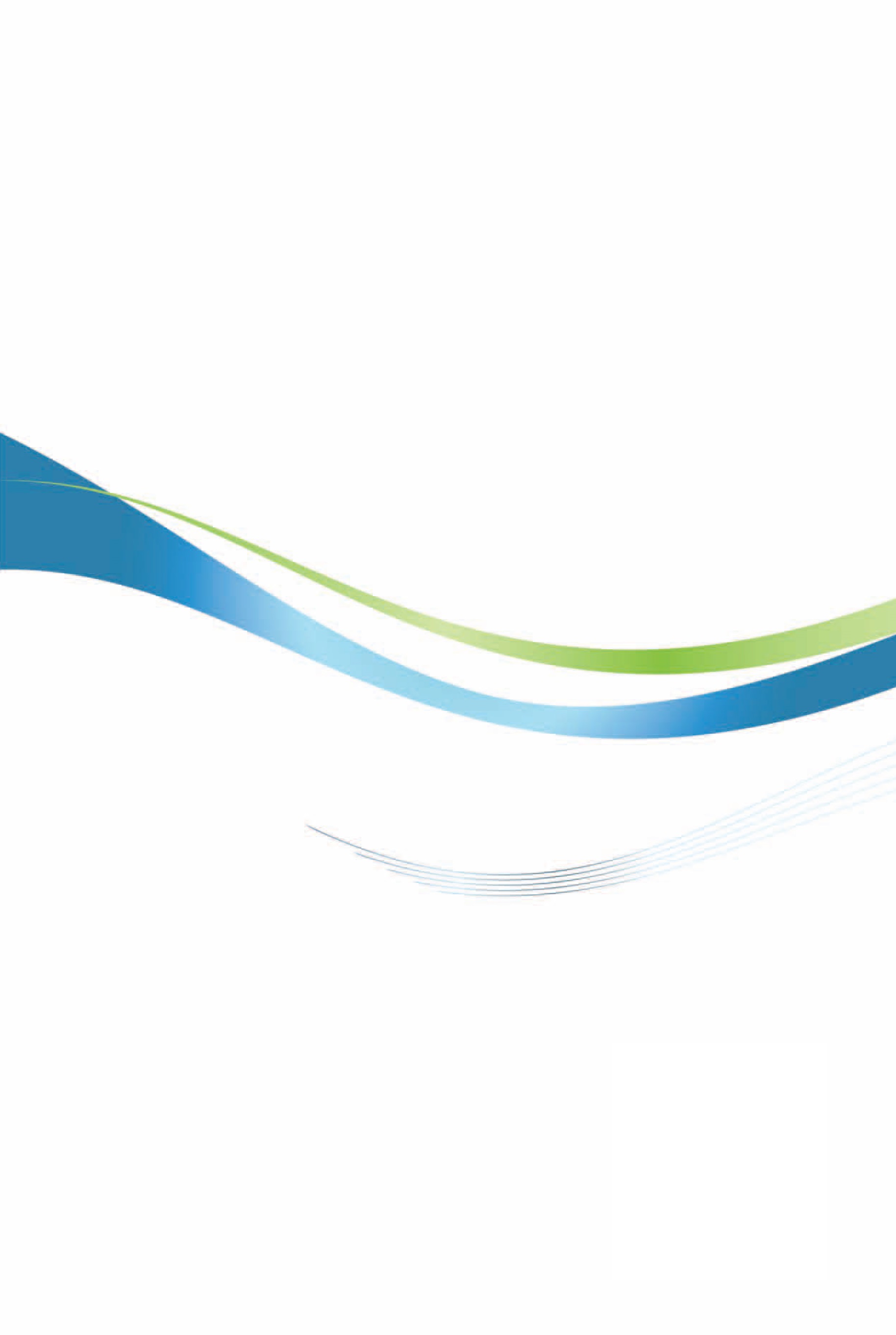 瓜地馬拉投資環境簡介Investment Guide to 經濟部投資業務處  編印自  然 人  文自  然 人  文地理環境北鄰墨西哥，西南臨太平洋，東臨貝里斯、加勒比海及大西洋，南與薩、宏兩國接壤國土面積108,889平方公里氣候地處亞熱帶氣候；近加勒比海區酷熱而潮濕、太平洋沿岸炎熱而乾燥、中央高原地區涼爽宜人常年氣溫15-25度種族印地安土著、印地安與西班牙混血種，餘為白人和極少數之黑人人口結構0-14歲佔全國人口40.5%，15-64歲佔全國人口55.3%，65歲以上佔全國人口4.2%（2018年預估）教育普及程度全國文盲人口達13.45%（2018年預估）語言瓜國官方語言為西班牙語，但鄉間仍有馬雅各族方言23種宗教瓜國宗教信仰自由，以天主教為主首都及重要城市首都瓜地馬拉市，位於海拔高地，故全年氣候涼爽。瓜國Quetzaltenango（Xejalú）為西部重要經貿城市政治體制國體：為共和國，現行憲法於1986年公佈實施政體：總統制，採行政、立法、司法三權分立投資主管機關經濟部投資處 http://www.investinguatemala.org經  濟  概  況經  濟  概  況幣制瓜國幣制以國鳥「給薩爾」（Quetzal）為名。國內生產毛額763億（2018）經濟成長率3.1%（2018）平均國民所得US$ 4,604（2018）匯率1美元可兌換7.66瓜幣（2019.5.2）利率5.0%（2018）通貨膨脹率2.3%（2018）消費者物價指數------------外匯存底US$ 127億5,560萬（2018）產值最高前五種產業成衣、香蕉、咖啡、蔗糖、礦石類出口總金額US$110億2,000萬（2018）主要出口產品成衣、香蕉、咖啡、蔗糖、金屬礦類、食用油、酒精飲料、塑膠原料及產品、天然橡膠、原油、荳蔻等主要出口國家美國、薩爾瓦多、宏都拉斯、尼加拉瓜、墨西哥、哥斯大黎加、荷蘭、加拿大、南韓、巴拿馬、日本進口總金額US$197億3,410萬（2018）主要進口產品石油衍生產品、柴油、鋼鐵、汽車和運輸器材、塑膠橡膠及其製品、化工產品、紡織原料及其製品、藥物、通訊器材等主要進口國家美國、中國大陸、墨西哥、薩爾瓦多、哥斯大黎加、巴拿馬、哥倫比亞、宏都拉斯、南韓、西班牙產業別產業概況產業利基（目標市場、市場規模）農產加工業1.	咖啡、蔗糖、香蕉及豆蔻係瓜國主要傳統出口產品。近年來，花卉及觀葉植物、水果及蔬菜（如迷你蔬菜、豌豆、甜豆）輸銷歐、美成績良好。2.	農產食品加工業出口僅次於紡織成衣業，其潛力項目為糖果、餅干、飲料及果汁、調味醬料、食品罐頭等。3.	食用油逐年成長，食用油、調味醬料，穀類製品、食品罐頭等均為潛力產品。瓜國出口業者協會主辦｢農產品交易展（Agritrade）｣係中美洲最大農產品雙年展，吸引歐美及拉美洲廠商參加。1.	地利之便、可快速進入美國、加拿大（3億5,000萬人口）、墨西哥（1億2,596萬人口）及中美洲國家（4,400萬人口）等主要市場。2.	歐盟夥伴協定已生效，為具開拓潛力市場。3.	瓜國食品加工技術仍屬落後，食品加工、包裝機器及整廠輸出設備符合瓜國產業需求具商機。林木業1.	森林面積30萬公頃，林木資源豐富，主要木材：松木、柚木、雪松木、白樺木、檜木、柏木；前四種占60%。出口以原木、鋸木、木板，及木製家具為主。2.	家具製造業：包括混合竹、毛毯之木製品、室內及室外花園用家具、門窗、兒童家具及其他木製品等。瓜國缺乏家具相關設計產業，使得家具業發展遇到瓶頸。以中美洲（占60%）及墨西哥為主，並可開拓美國及歐洲市場。瓜國缺乏家具設計產業，致使家具產業發展較慢，我相關廠商可與瓜國木材及家具廠合作。Call Center & BPO瓜國客服中心（Call Center）及業務流程委外（BPO）起源於15年前，仍屬新興產業，在90年代設立第一個客服中心。根據Tholoms服務業顧問及科技資訊調查公司所做之「Ranking Top 100 Outsourcing Cities 2013」，瓜國首次列入具投資服務業吸引力國家。目前瓜國約有70個客服中心及16,000名客服人員。其中瓜國國內客服及中美洲、墨西哥及美國市場客服各占50%。觀光業瓜國擁有馬雅文化遺產及自然景觀，占國內生產毛額3%，創造17萬個就業機會。觀光人數主要來自中美洲國家、美國、歐洲。除了馬雅文化及自然景觀，瓜國觀光局（Inguat）加強推動生態旅遊、醫療觀光、會展中心、旅館餐飲及郵輪靠港等。輕工業1.	高附加價值製造業，如電子、自行車及汽機車組裝、醫療器具及其他裝配業等，具吸引力。2.	塑膠橡膠加工：塑膠原料及其製品居進、出口重要地位。3.	美容保養化妝品係中美洲主要生產國，產品包括精油、香水、香皂、彩妝品、個人衛生用品及其他等。為中美洲（佔86%）、美國、墨西哥及多明尼加等。紡織成衣業1.	成衣輸美向為出口第一位。2.	2005年全球紡織成衣配額取消及中國大陸效應造成瓜國成衣加工廠撤離，喪失就業機會；嗣中美洲紡織成衣業攜手建立垂直整合，走出縫製代工階級，轉為發展Full Package，以快速反應為競爭優勢。1.	瓜地馬拉為美國成衣供應國，具有距離美國市場近及快速交貨之優點。2.	平織布、染整及紡織配件，以及相關紡織機器之銷售。能礦業	瓜國擁有發展電源、水電、石油及礦業等潛力。能源產業為中美洲較活躍且開放產業，有生產逾5,300兆瓦水力發電及1,000兆瓦地熱發電之潛力。近年來瓜國政府大力發展再生能源如：水利、太陽能及風力發電，瓜國能礦部訂定「2013-2027年能源政策」朝向再生能源發展，期盼使用再生能源達80%。  我國於風力發電及太陽能發電設備皆有相當經驗，相關廠商可前來尋找合作機會，藉瓜國前進中美洲及整個拉美及加勒比海市場。註：近年來瓜國內地居民對開採礦產及水力電廠興建有多起抗爭事件。其他基礎建設道路、機場、港口等拓寬（建）工程瓜國政府擬於五年內完成7項大型投資計畫，其中6項為能源、礦業及基礎建設計畫，包括電力輸送網擴建（約853公里長）、碳發電廠（Jaguar Energy公司）、電力（2013年電力600MW配電得標公司）、建造瓜國北部橫貫公路（約362公里長）及CA2號公路西部路段整建及擴寬。其他投資計畫如：出口平台計畫（推動紡織成衣業）、物流中心（建造通往墨西哥至薩爾瓦多公路）、Santo Tomas 港口及Quetzal港口擴建。法令名稱內容生效日期備註所得稅（ISR）第1冊2013年1月1日採逐年調降原第26-92法令廢止車輛首次登記特別稅（1prima）第2冊中美洲部長委員會（Consejo de Ministros de Centroamerica）通過進口車輛零關稅始生效新法以進口車輛零關稅為取代新海關法第3冊2013年10月29日第14-2013號行政命令修正2012年財稅改革法｢國家海關法｣中11項，俾與中美洲其他國家同步，並符合中美洲統一稅則（Cauca）。加值營業稅（IVA）第4冊2012年3月13日修改第27-92法令新陸海空交通運輸工具行照稅（ISCV）第5冊2013年4月28日第134-2014號行政命令透過稅務調整法修正10-2012號「賦稅更新法」之陸海空運輸工具行照稅（ISCV）規定印花稅第6冊2013年1月1日修改第37-92法令項目受益人受益人受益人受益人受益人受益人受益人遺產及捐贈金額等級小孩及配偶前輩及後輩親戚親　　戚親　　戚親　　戚法定第三者陌生人遺產及捐贈金額等級小孩及配偶前輩及後輩親戚2等親3等親4等親法定第三者陌生人50,000以下1%2%3%5%7%9%12%100,0002%3%4%6%9%10%14%200,0003%4%5%7%10%11%16%300,0004%5%6%8%11%12%18%500,0005%6%7%9%12%13%20%超過500,0006%7%8%10%13%14%25%班制工作時間最高工時最高工時班制工作時間每日每周日6︰00至18︰00844夜18︰00至6︰00636混合晚上3小時和白天4小時742國家別20182018歷年累計（2007年-2018年）歷年累計（2007年-2018年）國家別件數金額件數金額巴拿馬-43.6-230.7哥斯大黎加-3-100.8薩爾瓦多-24.1-263.2多明尼加-0.8-18.9尼加拉瓜-0.2-15.2宏都拉斯-32.1-143.9美國-246-3,220.1墨西哥-182.3-1,325南韓-33.3-405.6西班牙-52.2-599.5瑞士-23.6-261.1德國-14.4-217.1中國大陸-0.8-46.7葡萄牙-0.0-27.4以色列-4.9-192.1盧森堡-77.7-398.5中華民國-0-2.5英國-0-479.6總計-1,031.5-12,466年度件數金額（千美元）198711921991120199204019981224200127,69020061208200716,0002008-201100201218,500201300201400201500201600201700201800總計822,874